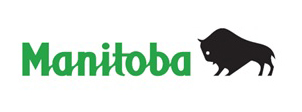 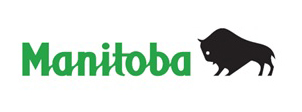 Formule 18AFFIDAVIT DU TÉMOINJe soussigné(e), 	, du (de la) 	 (ville, village, etc.)de 	, dans le (la) 	 (province, état, etc.)de (du) 	, déclare sous serment (affirme solennellement) ce qui suit :1.	J’étais présent(e) lorsque 			, personne nommée dans le (la) 	 (préciser le type d’instrument) ci-joint(e), a passé cet instrument dans le (la) 		 (ville, village, etc.) de 			, dans	le (la) 	 (province, état, etc.) de (du) 				.2.	Je connais personnellement la personne dont j'atteste la signature.	OUL'identité de la personne dont j'atteste la signature m'a été prouvée de façon satisfaisante.3.	La personne dont j'atteste la signature a reconnu devant moi :a)	qu’elle est celle nommée dans l’instrument ci-joint;b)	qu’elle a atteint l’âge de la majorité;c)	qu’elle est autorisée à passer l’instrument.DÉCLARÉ SOUS SERMENT (AFFIRMÉ SOLENNELLEMENT) devant moi dans le (la) 			 de 		,au (à) 					,le 	 		 20	.								Signature						SignatureNom, adresse et numéro de téléphone (obligatoire) :Notaire public dans et pour la province du ManitobaouCommissaire aux serments dans et pour la province du ManitobaMa commission prend fin le 			ouAutre personne autorisée à recevoir les affidavits en vertu de la Loi sur la preuve au Manitoba (préciser) : 			